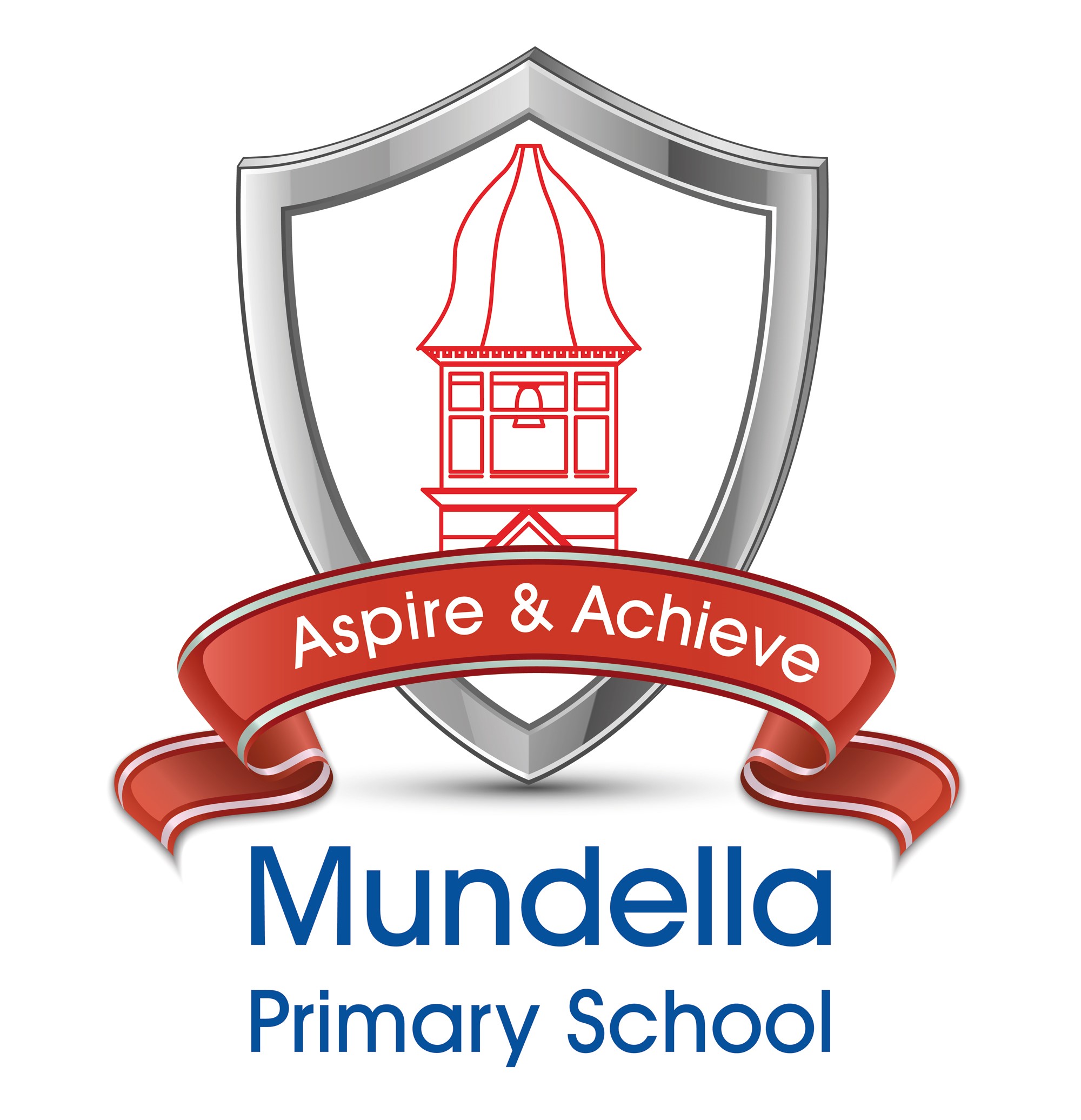 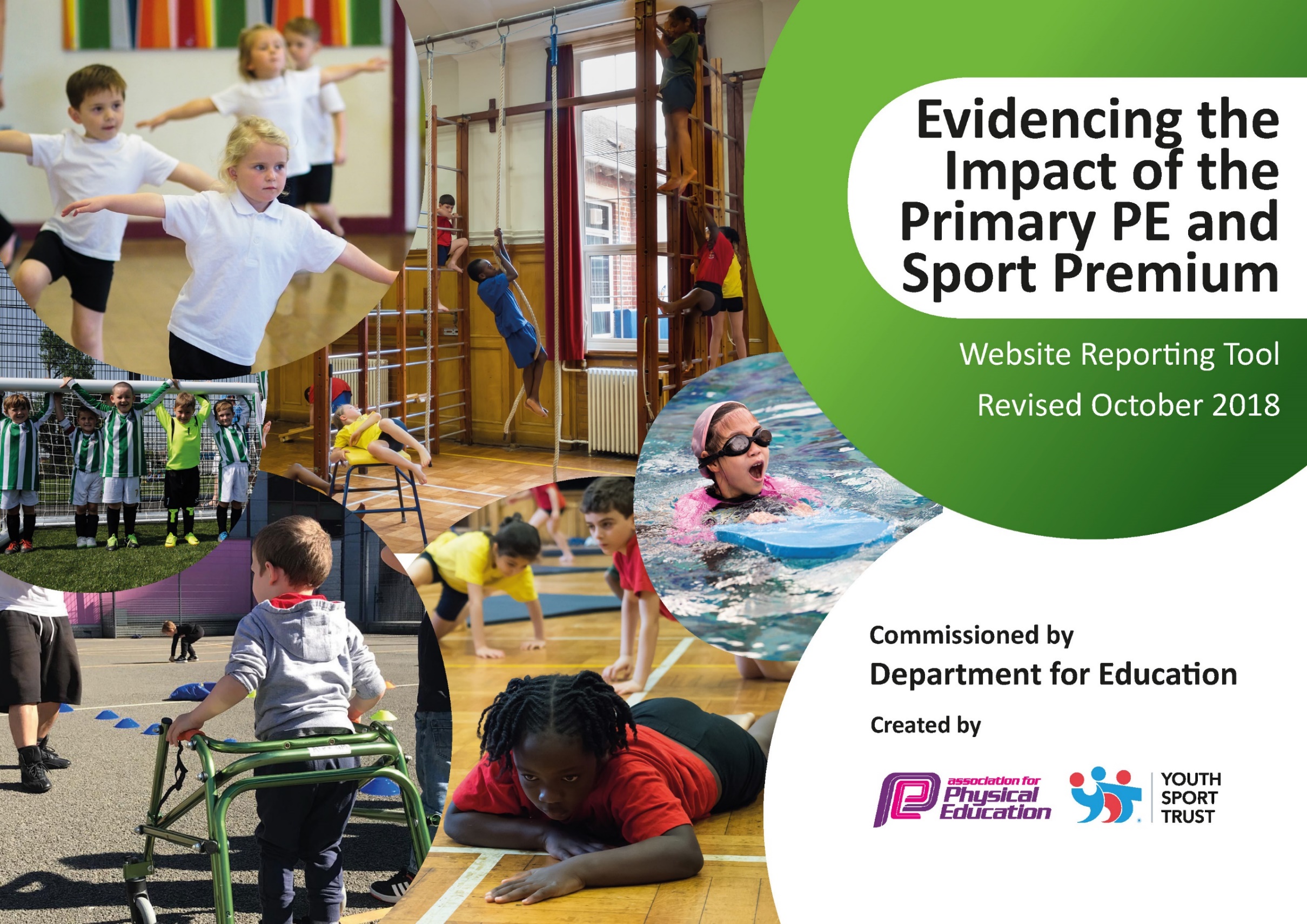 Key achievements to date:Areas for further improvement and baseline evidence of need:Increased school participation in area sportsUpskilling pupils, across, the school, with high quality sports coachingSupporting healthy lifestyle and forming good habits through fruit project and BagelsImproved well-being knowledge through well-being package (Premier Sport)Improved outdoor space (playing surface)Increase number of sporting events attendedPupils actively using skills at other timesPupils sustained levels of activity have improved and they are choosing physical activities at break timePupils are arriving early to eat fruit/bagels regularlyScans used to demonstrate engagement in activityImproved use of the school field (possible after school project)Meeting national curriculum requirements for swimming and water safetyPlease complete all of the below:What percentage of your current Year 6 cohort swim competently, confidently and proficiently over a distance of at least 25 metres?N.B. Even though our children may swim in another year, we report on their attainment upon leaving primary school.75%What percentage of your current Year 6 cohort use a range of strokes effectively [for example, front crawl, backstroke and breaststroke]?75%Focussing on one year group swimming has proven a significant success – up 25%What percentage of your current Year 6 cohort perform safe self-rescue in different water-based situations???%(forms part of next assessment)Schools can choose to use the Primary PE and Sport Premium to provide additional provision for swimming but this must be for activity over and above the national curriculum requirements. Have you used it in this way?NoAcademic Year: 2019/20Total fund allocated: £28,522Date Updated: 11-11-19Date Updated: 11-11-19Key indicator 1: The engagement of all pupils in regular physical activity – Chief Medical Officer guidelines recommend that primary school children undertake at least 30 minutes of physical activity a day in schoolKey indicator 1: The engagement of all pupils in regular physical activity – Chief Medical Officer guidelines recommend that primary school children undertake at least 30 minutes of physical activity a day in schoolKey indicator 1: The engagement of all pupils in regular physical activity – Chief Medical Officer guidelines recommend that primary school children undertake at least 30 minutes of physical activity a day in schoolKey indicator 1: The engagement of all pupils in regular physical activity – Chief Medical Officer guidelines recommend that primary school children undertake at least 30 minutes of physical activity a day in schoolPercentage of total allocation:Key indicator 1: The engagement of all pupils in regular physical activity – Chief Medical Officer guidelines recommend that primary school children undertake at least 30 minutes of physical activity a day in schoolKey indicator 1: The engagement of all pupils in regular physical activity – Chief Medical Officer guidelines recommend that primary school children undertake at least 30 minutes of physical activity a day in schoolKey indicator 1: The engagement of all pupils in regular physical activity – Chief Medical Officer guidelines recommend that primary school children undertake at least 30 minutes of physical activity a day in schoolKey indicator 1: The engagement of all pupils in regular physical activity – Chief Medical Officer guidelines recommend that primary school children undertake at least 30 minutes of physical activity a day in school10%School focus with clarity on intended impact on pupils:Actions to achieve:Funding allocated:Evidence and impact:Sustainability and suggested next steps:Enriched and more highly supervised break times with pm breaks introducedFitness opportunities increasedTraining and supportStaff organisiationChange to timetablePupils plan to skip x2 each week plus wake and shake at least once£7000(PS package £4265 to date)£6000(Additional specific equipment)Few incidents of poor conduct or injuriesMore engagementHigher levels of physical activityPupils active and engaged forming better habitsMaintain level of staffingMonitor engagementMonitor equipmentEnsure equipment for allMotivate staff to ensure doneKey indicator 2: The profile of PESSPA (Physical Education, School Sport and Physical Activity) is being raised across the school as a tool for whole school improvementKey indicator 2: The profile of PESSPA (Physical Education, School Sport and Physical Activity) is being raised across the school as a tool for whole school improvementKey indicator 2: The profile of PESSPA (Physical Education, School Sport and Physical Activity) is being raised across the school as a tool for whole school improvementKey indicator 2: The profile of PESSPA (Physical Education, School Sport and Physical Activity) is being raised across the school as a tool for whole school improvementPercentage of total allocation:Key indicator 2: The profile of PESSPA (Physical Education, School Sport and Physical Activity) is being raised across the school as a tool for whole school improvementKey indicator 2: The profile of PESSPA (Physical Education, School Sport and Physical Activity) is being raised across the school as a tool for whole school improvementKey indicator 2: The profile of PESSPA (Physical Education, School Sport and Physical Activity) is being raised across the school as a tool for whole school improvementKey indicator 2: The profile of PESSPA (Physical Education, School Sport and Physical Activity) is being raised across the school as a tool for whole school improvement20%School focus with clarity on intended impact on pupils:Actions to achieve:Funding allocated:Evidence and impact:Sustainability and suggested next steps:Communicate importance across all stakeholders to raise profile and importance for good living and well-beingImprove playground and outside spacesRegularly share and discuss with stakeholders as part of meetings and visitsBuildings and Maintenance plan reflects aspects£7000(PS package £4265 to date)£6000(Additional specific equipment)PESSPA reflected in GMV notes, GB meeting minutes and minutes of other meetingsPlans and budget allocation for school environmentEnsure that PESSPA continues to develop and isn’t left off the agendaMust see outside environment as part of med/long curriculum planKey indicator 3: Increased confidence, knowledge and skills of all staff in teaching PE and sportKey indicator 3: Increased confidence, knowledge and skills of all staff in teaching PE and sportKey indicator 3: Increased confidence, knowledge and skills of all staff in teaching PE and sportKey indicator 3: Increased confidence, knowledge and skills of all staff in teaching PE and sportPercentage of total allocation:Key indicator 3: Increased confidence, knowledge and skills of all staff in teaching PE and sportKey indicator 3: Increased confidence, knowledge and skills of all staff in teaching PE and sportKey indicator 3: Increased confidence, knowledge and skills of all staff in teaching PE and sportKey indicator 3: Increased confidence, knowledge and skills of all staff in teaching PE and sport40%School focus with clarity on intendedimpact on pupils:Actions to achieve:Fundingallocated:Evidence and impact:Sustainability and suggestednext steps:‘Friend on Shoulder’ coaching model with staff observing, supporting and questioningStaff to be active participants in all lessons and share feedback with other team members£15,000(SST Package £9510 to date)Staff report back to phase teams and record notes in minutesContinue to develop of staff driven CPD with team members saying what they put in and get outKey indicator 4: Broader experience of a range of sports and activities offered to all pupilsKey indicator 4: Broader experience of a range of sports and activities offered to all pupilsKey indicator 4: Broader experience of a range of sports and activities offered to all pupilsKey indicator 4: Broader experience of a range of sports and activities offered to all pupilsPercentage of total allocation:Key indicator 4: Broader experience of a range of sports and activities offered to all pupilsKey indicator 4: Broader experience of a range of sports and activities offered to all pupilsKey indicator 4: Broader experience of a range of sports and activities offered to all pupilsKey indicator 4: Broader experience of a range of sports and activities offered to all pupils20%School focus with clarity on intendedimpact on pupils:Actions to achieve:Fundingallocated:Evidence and impact:Sustainability and suggestednext steps:Basketball, Archery, Multi-skills(so far this year!) Events, engagement and activity amongst a broader group of pupils than ever recentlyNew skills being developed£15,000 (SST Package £9510 to date)£7000(PS package £4265 to date)Events and levels of engagement and enthusiasmIncreased engagement in specific sporting clubs as a direct responseCommitment to repeat programme with additional school fundingKey indicator 5: Increased participation in competitive sportKey indicator 5: Increased participation in competitive sportKey indicator 5: Increased participation in competitive sportKey indicator 5: Increased participation in competitive sportPercentage of total allocation:Key indicator 5: Increased participation in competitive sportKey indicator 5: Increased participation in competitive sportKey indicator 5: Increased participation in competitive sportKey indicator 5: Increased participation in competitive sport% incl. in other aspectsSchool focus with clarity on intendedimpact on pupils:Actions to achieve:Fundingallocated:Evidence and impact:Sustainability and suggestednext steps:Basketball, Archery, Multi-skills(so far this year!) With pupils taking part in competitions and inter school events with transport package purchasedTeaching and learning for pupils with high quality coachesCapacity to develop interests beyond school£15,000 (SST Package £9510 to date)£6000(Additional specific equipment)Events and levels of engagement and enthusiasmIncreased engagement in specific sporting clubs as a direct responseCommitment to repeat programme with additional school fundingPurchase some of the specialised equipment